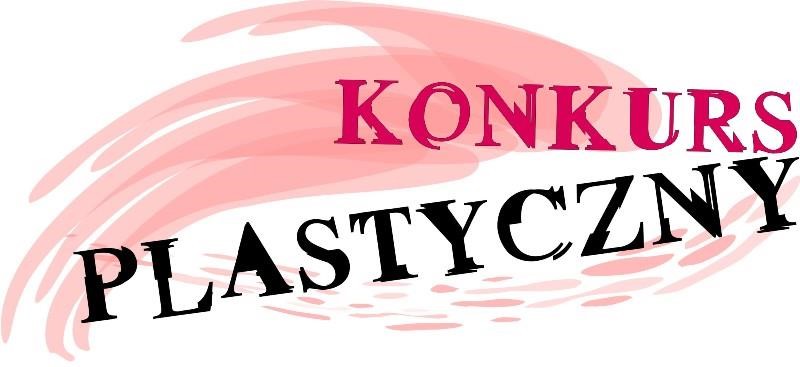 REGULAMIN KONKURSU PLASTYCZNEGO  „SZOPKA BOŻONARODZENIOWA” ORGANIZATOR Organizatorem konkursu jest Gminna Jednostka Kultury „Dworek na Długiej” w Warce.  Adres organizatora: 05-660 Warka, ul. Długa 3, tel. +48 6672270, dworek@dworek.warka.pl.  CEL  Celem konkursu jest: Zachowanie tradycji budowania szopek bożonarodzeniowych;  Prezentacja szopki bożonarodzeniowej jako elementu kultury chrześcijańskiej i narodowej;  Rozwijanie wrażliwości estetycznej dzieci i młodzieży, a także dorosłych oraz uzdolnień plastycznych; Ukształtowanie aktywnej i twórczej postawy społeczeństwa wobec sztuki oraz tradycji kulturowej związanej z obrzędami okresu Bożego Narodzenia; Popularyzacja twórczości utalentowanych uczniów i efektów pracy nauczycieli; Wspieranie działań charytatywnych i ważnych społecznie. TEMATYKA  Zadaniem uczestników konkursu jest wykonanie przestrzennej pracy plastycznej – szopki bożonarodzeniowej statycznej lub ruchomej. Koniecznie należy uwzględnić wyraźne elementy tradycji Bożego Narodzenia. Oceniane będą: nawiązanie do tradycji, architektura, figurki, kolorystyka, nowatorstwo, dekoracyjność i ogólne wrażenie estetyczne. KATEGORIE WIEKOWE W konkursie mogą wziąć udział drużyny składające się z uczniów szkół gminy Warka w następujących kategoriach: Szkoła podstawowa – klasy 1-3 Szkoła podstawowa – klasy 4-6 Szkoła gimnazjalna. Praca przypisana zostanie do kategorii wiekowej wg najstarszego członka drużyny. TECHNIKA Prace konkursowe nie mają ustalonego sposobu wykonania. Przy pracach nad szopką można stosować dowolna technikę i formę, jedynym warunkiem jest zachowanie tematyki pracy (patrz punkt 3 regulaminu). Do wykonania szopki nie wolno używać artykułów spożywczych. TERMINY  Ogłoszenie konkursu – 12 listopada Zakończenie przyjmowania prac – 6 grudnia Przewidywany termin rozstrzygnięcia konkursu – 15 grudnia Termin wręczenia nagród, prezentacji szopek (wraz z przeznaczeniem na cele charytatywne) – 15 grudnia (Warecki Charytatywny Kiermasz Bożonarodzeniowy – OSP Warka) WARUNKI UCZESTNICTWA  W konkursie mogą brać udział drużyny składające się maksymalnie z 3 osób. Istnieje możliwość tworzenia prac indywidualnie, jednak ocena takich prac będzie odbywać się na takich samych zasadach jak prac drużynowych. Członkowie drużyn muszą: uczęszczać do placówki oświatowej na terenie gminy Warka; są autorami zgłoszonych prac; opatrzeć pracę metryczką zawierającą: imiona i nazwiska autorów, klasy i szkoły do których uczęszczają, nazwisko opiekuna i kontakt telefoniczny do opiekuna (rodzica); złożyć prace w terminie przewidzianym w regulaminie; Uczestnicy konkursu składając prace wyrażają zgodę na prezentację pracy podczas Wareckiego Charytatywnego Kiermaszu Bożonarodzeniowego i wyrażają zgodę na przekazanie pracy na cele charytatywne. FORMAT PRAC Praca ma mieć formę pracy przestrzennej o wymiarach podstawy nie przekraczającej 0,5m2 i wysokości nie przekraczającej 0,5m. DOSTARCZENIE PRAC Prace konkursowe należy dostarczyć do siedziby organizatora (adres w punkcie 1) w przewidzianym w regulaminie terminie. Decyduje termin fizycznego dostarczenia prac. WYBÓR ZWYCIĘZCÓW Zgłoszone do konkursu prace oceniane będą przez komisję konkursową, której członków wybierze Organizator i która składać się będzie z 3-5 członków – ludzi związanych z plastyką i innymi dziedzinami sztuki. Oceniać będą oni wartości artystyczne prac, profesjonalizm wykonania, ciekawy pomysł. NAGRODY W konkursie dla zwycięzców przewidziane są nagrody książkowe oraz dyplomy. Dodatkową nagrodą w konkursie będzie prezentacja zwycięskich prac podczas Wareckiego Charytatywnego Kiermaszu Bożonarodzeniowego.  12. POSTANOWIENIA OGÓLNE O formacie i kolejności prac wybranych do wystawy decyduje organizator. Uczestnik konkursu zezwala na wykorzystanie i przetwarzanie w bazie danych Konkursu informacji osobowych zawartych na metryczce każdej z prac. Uczestnik wyraża zgodę na wykorzystanie przez organizatora materiałów dostarczonych do konkursu do działań informacyjno-promocyjnych. Sprawy nie ujęte w regulaminie rozstrzyga organizator. Organizatorzy zastrzegają sobie prawo zmian w regulaminie, jeżeli nastąpi taka konieczność i prawo ostatecznej interpretacji powyższego regulaminu. 